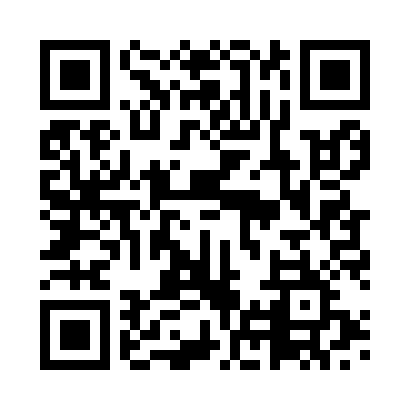 Prayer times for Kanjang, IndiaWed 1 May 2024 - Fri 31 May 2024High Latitude Method: One Seventh RulePrayer Calculation Method: University of Islamic SciencesAsar Calculation Method: HanafiPrayer times provided by https://www.salahtimes.comDateDayFajrSunriseDhuhrAsrMaghribIsha1Wed3:164:3811:113:505:457:082Thu3:154:3711:113:505:467:083Fri3:144:3611:113:505:467:094Sat3:134:3611:113:505:477:105Sun3:124:3511:113:505:477:106Mon3:114:3411:113:505:487:117Tue3:104:3411:113:515:487:128Wed3:094:3311:113:515:497:139Thu3:094:3211:113:515:497:1310Fri3:084:3211:113:515:507:1411Sat3:074:3111:113:515:507:1512Sun3:064:3111:113:515:517:1613Mon3:054:3011:113:525:517:1614Tue3:054:3011:113:525:527:1715Wed3:044:2911:113:525:537:1816Thu3:034:2911:113:525:537:1917Fri3:034:2811:113:525:547:1918Sat3:024:2811:113:525:547:2019Sun3:014:2711:113:535:557:2120Mon3:014:2711:113:535:557:2121Tue3:004:2611:113:535:567:2222Wed3:004:2611:113:535:567:2323Thu2:594:2611:113:535:577:2424Fri2:584:2511:113:545:577:2425Sat2:584:2511:113:545:587:2526Sun2:584:2511:113:545:587:2627Mon2:574:2511:123:545:597:2628Tue2:574:2411:123:555:597:2729Wed2:564:2411:123:556:007:2830Thu2:564:2411:123:556:007:2831Fri2:564:2411:123:556:017:29